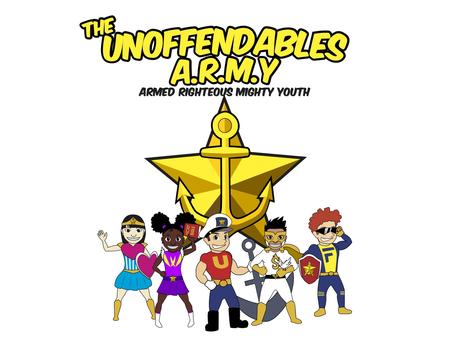 Title: Don’t Quit – Stay and Obey					LITTLE LIEUTENANTS: FALL LESSON 1 AGE: PRESCHOOL 3-5 YEAR OLDSLesson Topic: Don’t Quit – Stay and ObeyLesson Background/Foundation for Teachers: Apostle Paul despite Offences, persecutions and afflictions; did not quit. He took time to follow the commandments of God about enduring till the end. Offence blocks spiritual growth but long-suffering and obedience take us to a deeper relationship with the Lord, with others and gets us to great achievements. Introduction Activity: Table/Floor Puzzles: Have children work on puzzle pieces in groups or individually. Encourage children to not give up. Give specific guidance to children having difficulties working things out (to teach obedience and perseverance/long-suffering.)Have conversations about working patiently to complete the taskGive reward stickers to children when task is completedPraise & Worship: Song 1: The joy of the Lord is my strength – Rend CollectiveSong 2: This Little light of mineKey Verse: 2 Corinthians 6:1-10 The Message (MSG)Staying at Our Post6 1-10 Companions, as we are in this work with you, we beg you, please don’t squander one bit of this marvelous life God has given us. God reminds us,“I heard your call in the nick of time;
The day you needed me, I was there to help.”Well, now is the right time to listen, the day to be helped. Don’t put it off; don’t frustrate God’s work by showing up late, throwing a question mark over everything we’re doing. Our work as God’s servants gets validated—or not—in the details. People are watching us as we stay at our post, alertly, unswervingly. . . in hard times, tough times, bad times; when we’re beaten up, jailed, and mobbed; working hard, working late, working without eating; with pure heart, clear head, steady hand; in gentleness, holiness, and honest love; when we’re telling the truth, and when God’s showing his power; when we’re doing our best setting things right; when we’re praised, and when we’re blamed; slandered, and honored; true to our word, though distrusted; ignored by the world, but recognized by God; terrifically alive, though rumored to be dead; beaten within an inch of our lives, but refusing to die; immersed in tears, yet always filled with deep joy; living on handouts, yet enriching many; having nothing, having it all.Bible Story: Scripture References: James 1:12 (NIV) Blessed is the one who perseveres under trial because, having stood the test, that person will receive the crown of life that the Lord has promised to those who love him.Romans 5:3-5 (NIV)Not only so, but we also glory in our sufferings, because we know that suffering produces perseverance; perseverance, character; and character, hope. And hope does not put us to shame, because God’s love has been poured out into our hearts through the Holy Spirit, who has been given to us.Narrative of Story: Apostle Paul matured through obedience and long-suffering.Long-suffering means to not give up and immediately retaliate or react rather patiently bear with a situation or someone when offended.How can we embody/express long-suffering in our relationships? By Obeying the Holy Spirit of GodWhen anything happens to us, or someone does something offensive to us (over and over again...) - The Holy Spirit can give us the strength and courage to NOT QUIT/GIVE UP but STAY/OBEY his guidance and directions until the situation is resolved.Practice: Ask children for/Teacher give examples of situations that requires us to display long-suffering.Craft/Make & Take: Title: Paper Plate Clock (with message: Take the time to be patient - James 1:12)Supplies Needed: Paper Plates, pre-cut numbers 1-12, pre-cut arrows (2 different lengths per child), GlueDirections:Give each child a paper plate and a set of numbers 1-12Have the children glue the number in sequence around the paper plate.Hand children the 2 arrows to glue in the middle of the clockAdd message: Take the time to be patient - James 1:12Closing Activity & Prayer:  Prayer: Pray for the Holy Spirit to come upon us so that He can help us exhibit long-suffering/Patience by obeying His commands and guidance.Faith at Home: Description: Children will be encouraged to share and practice what they learned at home. Parents can engage children in activities that promotes being patient and obeying /following directionsLesson Topic: Don’t Quit – Stay and ObeyLesson Topic: Don’t Quit – Stay and ObeyLesson Topic: Don’t Quit – Stay and ObeyLesson Topic: Don’t Quit – Stay and ObeyLESSONWHAT CHILDREN DOSUPPLIESNEEDEDPREPARATION OVERVIEW1Getting StartedIntroduction/Ice Breaker: Table/Floor Puzzles*Puzzles*Reward Stickers2Bible ExplorationKey Verse Key Verse:  2 Corinthians 6:1-10Bible Story: Apostle Paul matured through obedience and long-suffering Biblepre-Read/review about Apostle Paul and his perseverance and patience through his ministry. *Be prepared to Summarize/Discuss with the childrenLESSONWHAT CHILDREN DOSUPPLIESNEEDEDPREPARATION OVERVIEW3Weaving Faith Into LifeCraft/Make and Take:Paper Plate Clock (with message: Take the time to be patient - James 1:12)*Paper Plates*pre-cut numbers 1-12 *pre-cut arrows (2 different lengths per child) *Glue*pre-cut numbers 1-12 *pre-cut arrows (2 different lengths per child) 4Lasting ImpressionsPrayer Points:Pray for the Holy Spirit to come upon us so that He can help us exhibit long-suffering/Patience by obeying His commands and guidance.Faith at Home:Children will be encouraged to share and practice what they learned about not quitting, but staying and obeying The Holy Spirit at home and everywhere they find themselves.What parents can do at home:Engage children in activities that promotes being patient and obeying /following directions